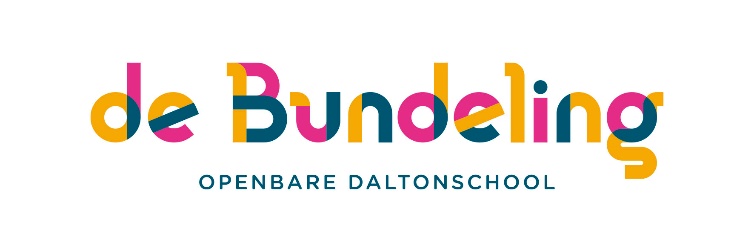 Aanmelden voor het overblijvenAanmeldenOm je kind aan te melden voor het overblijven, vragen we je dit formulier in te vullen en het ingevulde én ondertekende formulier in de brievenbus te doen naast het kantoor van Astrid Claessens.Kosten en betaling overblijven schooljaar 2020-2021De overblijfbijdrage wordt in zes termijnen door ons geïnd  in de maanden september/ oktober/november/februari/maart/april. Je ontvangt een factuur per email.De kosten bedragenEuro 132,--	per jaar bij 3 of 4 keer overblijven per weekEuro   69,--	per jaar bij 1 of 2 keer overblijven per weekNaam kind:	....................................................................groep..........................		....................................................................groep..........................		....................................................................groep..........................blijft		0 3 of 4x per week over, m.i.v.......................................................0 1 of 2x per week over, m.i.v.......................................................0 niet over, m.i.v............................................................................Emailadres (ten behoeve van facturering)…………………………………………Betaling:	0 Ik geef een eenmalige machtiging af om het verschuldigde bedrag af te boeken van mijn rekening. De afboeking vindt plaats na ontvangst van de factuur.	IBAN nummer: ………………………………	Ten name van:..………………………………………..…………….		Handtekening:………………………………………………………...0 Ik wil graag betalen in 6 termijnen0 Betalingsregeling, Ik neem contact op met Astrid Claessens.Ook als je gebruik maakt van betaaltermijnen vragen wij je je bankgegevens (IBAN) in te vullen.		